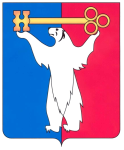 РОССИЙСКАЯ ФЕДЕРАЦИЯКРАСНОЯРСКИЙ КРАЙНОРИЛЬСКИЙ ГОРОДСКОЙ СОВЕТ ДЕПУТАТОВР Е Ш Е Н И ЕО внесении изменений в решение Городского Совета от 19.02.2019 № 11/5-247 «Об утверждении Правил благоустройства территории муниципального образования город Норильск»В соответствии с пунктом 25 части 1 статьи 16, статьей 45.1 Федерального закона от 06.10.2003 № 131-ФЗ «Об общих принципах организации местного самоуправления в Российской Федерации», статьей 28 Устава городского округа город Норильск Красноярского края, Городской Совет РЕШИЛ:1. Внести в Правила благоустройства территории муниципального образования город Норильск, утвержденные решением Городского Совета 
от 19.02.2019 № 11/5-247 (далее - Правила), следующие изменения:1.1. Раздел 1.2 Правил изложить в следующей редакции:«1.2. Основные термины и определения1. В настоящих Правилах используются следующие основные термины и определения:1) аварийные земляные работы - земляные работы (работы по строительству, ремонту, реконструкции подземных коммуникаций или иные работы, связанные с доступом к ним и разрытием грунта), направленные на устранение аварии на инженерных сетях;2) ансамбли - четко локализуемые на исторически сложившихся территориях группы изолированных или объединенных памятников, строений и сооружений фортификационного, дворцового, жилого, общественного, административного, торгового, производственного, научного, учебного назначения, а также памятников и сооружений религиозного назначения, в том числе фрагменты исторических планировок и застроек поселений, которые могут быть отнесены к градостроительным ансамблям; произведения ландшафтной архитектуры и садово-паркового искусства (сады, парки, скверы, бульвары), некрополи; объекты археологического наследия;3) база отдыха - здание, строение, сооружение или комплекс зданий, строений, сооружений, предназначенных для культурно-бытового времяпрепровождения, развлечения и отдыха населения, туристов и экскурсантов;4) благоустройство территории - комплекс предусмотренных настоящими Правилами мероприятий по содержанию территории муниципального образования город Норильск, а также по проектированию и размещению объектов благоустройства, направленных на обеспечение и повышение комфортности условий проживания граждан, поддержание и улучшение санитарного и эстетического состояния территории муниципального образования город Норильск;5) брошенное транспортное средство – транспортное средство, длительно (более 60 календарных дней) хранящееся без движения, в том числе создающее помехи в организации благоустройства территории; разукомплектованное транспортное средство (транспортное средство с отсутствием деталей и узлов) и находящееся в нерабочем состоянии; транспортное средство, брошенное собственником или оставленное им без присмотра с целью отказа от права собственности на него; транспортное средство, от которого собственник в установленном порядке отказался; транспортное средство, не имеющее собственника;6) витрина - дополнительное средство наружной информации, представляющее собой остекленную часть объекта недвижимого имущества, занимаемого продавцом (исполнителем или изготовителем) на праве собственности или на ином законном основании, предназначенную для информации о товарах и услугах, реализуемых и выполняемых им;7) владелец автомобильных дорог - Администрация города Норильска либо муниципальное учреждение, физические или юридические лица, владеющие автомобильными дорогами на вещном в праве в соответствии с законодательством Российской Федерации;8) владелец средства наружной информации - физическое или юридическое лицо, являющееся собственником средства наружной информации, либо иное лицо, обладающее вещным правом на средства наружной информации или правом владения и (или) пользования средством наружной информации на основании договора с его собственником;9) водное устройство - элемент благоустройства, выполняющий декоративно-эстетическую и (или) природоохранную функции, улучшающие микроклимат, воздушную и акустическую среду. К водным устройствам относятся: фонтаны, питьевые фонтанчики, декоративные водоемы и прочие;10) вывеска - обязательное средство наружной информации, размещаемое при входе в помещение, занимаемое продавцом (исполнителем или изготовителем) на праве собственности или на ином законном основании, и в соответствии с Законом РФ от 07.02.1992 № 2300-1 «О защите прав потребителей», содержащее информацию об организационно-правовой форме, фирменном наименовании предприятия (фамилии, имени и отчестве (при наличии) индивидуального предпринимателя), режиме его работы, профиле деятельности (без использования перечня товаров или услуг), местонахождении юридического лица (индивидуального предпринимателя);11) газон - участок земли, преимущественно занятый естественно произрастающей или засеянной травянистой растительностью (дерновый покров). К газону также приравниваются участки, на которых травянистая растительность частично или полностью утрачена, но должна и может быть восстановлена для возвращения данному участку функции газона;12) городская среда - совокупность природных, архитектурно-планировочных, экологических, социально-культурных и других факторов, характеризующих среду обитания на определенной территории и определяющих комфортность проживания на этой территории в пределах городской черты;13) городское средство информации - стенды, информационные тумбы и другие конструкции, расположенные на согласованных Администрацией города Норильска местах (многоквартирных домах, объектах недвижимого имущества, в том числе земельных участках, находящихся в ведении федеральных, краевых и муниципальных учреждений);14) зеленые насаждения - совокупность древесных, кустарниковых и травянистых растений (в том числе искусственного происхождения) на определенной территории (включая парки, скверы, газоны, цветники и т.д.);15) земляные работы - работы, связанные со вскрытием грунта на глубину более 0,3 м, забивкой и погружением свай при возведении объектов и сооружений всех видов, подземных и наземных инженерных сетей, коммуникаций, а равно отсыпка грунтом на высоту более 0,5 м, установкой временных ограждений, размещения временных объектов в целях проведения следующих работ: строительство, реконструкция объектов капитального строительства, прокладка инженерных сетей и сооружений к строящимся (реконструируемым) объектам капитального строительства, установка опор информационных и рекламных конструкций, размещение и установка некапитальных объектов, а также объектов, размещение которых может осуществляться без предоставления земельных участков и установления сервитутов, капитальный ремонт дорог и элементов их обустройства, устройство, реконструкция светофорных объектов, установка опор дорожных знаков и указателей, ремонт инженерных коммуникаций и сооружений, прокладка (размещение) инженерных сетей и сооружений, линий и сооружений связи, для проведения которой не требуется разрешения на строительство, установка опор освещения, контактной сети, архитектурно-художественной подсветки, аварийно-восстановительный ремонт инженерных коммуникаций, сооружений и дорог, комплексное благоустройство территорий, снос зданий и сооружений, ликвидация коммуникаций;16) зона отдыха населения - территория общего пользования, находящаяся за границами земель населенных пунктов в границах территории муниципального образования город Норильск, включающая в себя участки тундры, лесотундры, прибрежные зоны рек и озер в границах муниципального образования город Норильск;17) инженерные сети - совокупность трубопроводов, коммуникаций и других сооружений, предназначенных для инженерно-технического обеспечения зданий и сооружений, предназначенных для выполнения функций водоснабжения, канализации, отопления, вентиляции, кондиционирования воздуха, газоснабжения, электроснабжения, связи, информатизации, диспетчеризации, мусороудаления, вертикального транспорта (лифты, эскалаторы) или функций обеспечения безопасности;18) информационная конструкция - техническое средство стабильного территориального размещения средств наружной информации, размещаемое на внешней стене и иных конструктивных элементах объекта недвижимого имущества (части объекта недвижимого имущества), в котором располагается помещение, занимаемое заявителем на праве собственности или на ином законном основании, предназначенное для размещения сведений, распространение которых по форме и содержанию является для заявителя обязательным на основании закона или обычая делового оборота и не относится к рекламной информации, независимо от манеры их исполнения;19) концепция праздничного оформления территории муниципального образования город Норильск - формирование праздничного облика города в соответствии с тематикой проводимого праздника;20) ландшафтная организация территории - комплекс градостроительных, ландшафтно-планировочных, инженерных, эстетических и агротехнических мероприятий по разработке и созданию эффективных систем озелененных территорий, способствующих оптимизации санитарно-гигиенических условий для проживания населения, оздоровлению окружающей среды, наилучшей организации отдыха населения, обогащению внешнего облика застройки;21) летние детские аттракционы - нестационарные аттракционы, состоящие из набора изделий промышленного изготовления (быстровозводимые, сборно-разборные конструкции), предназначенные для развлечения детей: батуты, скалодромы, электромобили, электрокартинги, велосипеды и др.;22) маломобильная группа населения - люди, испытывающие затруднения при самостоятельном передвижении, получении услуги, необходимой информации или при ориентировании в пространстве. К маломобильным группам населения отнесены инвалиды, люди с ограниченными (временно или постоянно) возможностями здоровья, люди с детскими колясками и т.п.;23) малые архитектурные формы - элементы монументально-декоративного оформления, устройства для оформления мобильного и вертикального озеленения, водные устройства, городская мебель, коммунально-бытовое и техническое оборудование на территории города, а также - игровое, спортивное, осветительное оборудование, не связанные с осуществлением предпринимательской деятельности в области торговли и общественного питания;24) места для выгула животных - площадки для выгула и (или) дрессировки животных, а также иные специально выделенные территории для выгула животных в соответствии с требованиями настоящих Правил;25) место накопления отработанных ртутьсодержащих ламп - место накопления отработанных ртутьсодержащих ламп потребителями ртутьсодержащих ламп в целях последующей их передачи оператору по обращению с твердыми коммунальными отходами (далее - оператор) для транспортирования, обработки, утилизации, обезвреживания, хранения;26) модельная зона - территория муниципального образования город Норильск, границы которой определяются правовым актом Администрации города Норильска, издаваемым Главой города Норильска или иным уполномоченным им лицом, определяемая для выполнения комплекса работ и организационно-технических мероприятий, направленных на восстановление (обновление, изменение) внешнего облика объектов и элементов благоустройства в целях формирования визуально благоприятного и комфортного архитектурного облика территории муниципального образования город Норильск;29) муниципальные автомобильные дороги - автомобильные дороги общего пользования местного значения муниципального образования город Норильск, находящиеся в собственности муниципального образования город Норильск, и включенные в перечень автомобильных дорог общего пользования местного значения, утверждаемый правовым актом Администрации города Норильска, издаваемым Главой города Норильска или иным уполномоченным им лицом;30) некапитальные строения, сооружения - строения, сооружения, которые не имеют прочной связи с землей и конструктивные характеристики которых позволяют осуществить их перемещение и (или) демонтаж и последующую сборку без несоразмерного ущерба назначению и без изменения основных характеристик строений, сооружений (в том числе киосков, навесов и других подобных строений, сооружений);31) нестационарный торговый объект - торговый объект, представляющий собой временное сооружение или временную конструкцию, не связанные прочно с земельным участком вне зависимости от наличия или отсутствия подключения (технологического присоединения) к сетям инженерно-технического обеспечения, в том числе передвижное сооружение;32) нестационарный объект общественного питания - объект организации общественного питания для оказания услуг по удовлетворению потребностей населения в питании и проведении досуга, представляющий собой временное сооружение или временную конструкцию - павильоны, киоски, палатки, передвижные сооружения и не относимый к стационарной сети общественного питания;33) общественные пространства - часть городской среды, свободная от транспорта, территории общего пользования, в том числе пешеходные зоны, площади, улицы, скверы, бульвары, а также наземные, подземные, надземные части зданий и сооружений (галереи, пассажи, атриумы и другие), специально предназначенные для использования неограниченным кругом лиц в целях досуга, проведения массовых мероприятий, организации пешеходных потоков на территориях объектов массового посещения общественного, делового назначения, объектов пассажирского транспорта;34) объект капитального строительства - здание, строение, сооружение, объекты, строительство которых не завершено (далее - объекты незавершенного строительства), за исключением некапитальных строений, сооружений и неотделимых улучшений земельного участка (замощение, покрытие и другие);35) объект культурного наследия - объекты недвижимого имущества (включая объекты археологического наследия) и иные объекты с исторически связанными с ними территориями, произведениями живописи, скульптуры, декоративно-прикладного искусства, объектами науки и техники и иными предметами материальной культуры, возникшие в результате исторических событий, представляющие собой ценность с точки зрения истории, археологии, архитектуры, градостроительства, искусства, науки и техники, эстетики, этнологии или антропологии, социальной культуры и являющиеся свидетельством эпох и цивилизаций, подлинными источниками информации о зарождении и развитии культуры. К объектам культурного наследия относятся объекты увековечения памяти;36) объекты ландшафтной организации территории - территории, имеющие определенные границы и организованные в определенную объемно-пространственную систему, предназначенные для различных целей: 1) общего пользования - общегородские и районные парки, специализированные парки; городские сады и межквартальные сады, сады при группе жилых домов, скверы на площадях, в отступах застройки; бульвары вдоль улиц, пешеходных трасс, на набережных; 2) ограниченного пользования - территории жилых комплексов - районов и микрорайонов, участки детских учреждений, школ, вузов, техникумов, культурно-просветительных учреждений, спортивных сооружений, учреждений здравоохранения, участки на территориях промышленных предприятий; 3) специального назначения - озелененные территории, связанные с защитой жилых районов от неблагоприятных воздействий, защитные зоны между промышленными объектами и жилой территорией, участки магистралей и улиц, территории кладбищ;37) объекты увековечения памяти - памятник, памятный знак, мемориальная (памятная) доска;38) ограждения - ограды, заборы, шлагбаумы, столбы, цепи, газонные (тротуарные) ограждения, препятствующие или ограничивающие проход (и движение) пешеходов и (или) проезд транспортных средств;39) озеленение территории - совокупность работ по озеленению территорий муниципального образования город Норильск, включающие посадку деревьев, кустарников, устройство газонов и цветов, содержание озелененных территорий и элементов озеленения, поддержание ранее созданной или изначально существующей природной среды;40) оператор по обращению с отработанными ртутьсодержащими лампами - юридическое лицо и индивидуальный предприниматель, осуществляющие деятельность по сбору, транспортированию, обработке, утилизации, обезвреживанию, хранению отработанных ртутьсодержащих ламп на основании полученной в установленном порядке лицензии на осуществление деятельности по сбору, транспортированию, обработке, утилизации, обезвреживанию и размещению отходов I - IV классов опасности;41) организации, обеспечивающие управление многоквартирными домами - товарищество собственников жилья, управляющая организация, жилищный или жилищно-строительный кооператив;40) памятники - отдельные постройки, здания и сооружения с исторически сложившимися территориями (в том числе памятники религиозного назначения, относящиеся в соответствии с Федеральным законом от 30.11.2010 
№ 327-ФЗ «О передаче религиозным организациям имущества религиозного назначения, находящегося в государственной или муниципальной собственности» к имуществу религиозного назначения); мемориальные квартиры; мавзолеи, отдельные захоронения; произведения монументального искусства; объекты науки и техники, включая военные; объекты археологического наследия;41) парковка (парковочное место) - специально обозначенное и при необходимости обустроенное и оборудованное место, являющееся в том числе частью автомобильной дороги и (или) примыкающее к проезжей части и (или) тротуару, обочине, эстакаде, мосту, площади и иным объектам улично-дорожной сети и предназначенное для организованной стоянки транспортных средств на платной основе или без взимания платы по решению собственника или иного владельца автомобильной дороги, собственника земельного участка;42) паспорт фасадов зданий, строений и сооружений на территории муниципального образования город Норильск - документ, разрабатываемый правообладателями зданий, строений и сооружений, в котором содержится детальное описание архитектурно-колористического решения фасадов с приложением графических и фотоматериалов, подлежащий согласованию с Администрацией города Норильска в установленном порядке. Форма паспорта зданий, строений и сооружений на территории муниципального образования город Норильск утверждается постановлением Администрации города Норильска, издаваемым Главой города Норильска или иным уполномоченным им лицом;43) пользователь парковки - владелец транспортного средства, разместивший на парковке (парковочном месте) транспортное средство;44) потребители ртутьсодержащих ламп - юридические лица или индивидуальные предприниматели, физические лица, эксплуатирующие ртутьсодержащие лампы;45) правообладатель - физическое или юридическое лицо, независимо от организационно-правовой формы, обладающее правом собственности на объект или элемент благоустройства, владеющее и (или) пользующееся объектами или элементами благоустройства на ином законном основании (право аренды, безвозмездного пользования и др.);46) правообладатели объектов благоустройства - собственники или лица, осуществляющие полномочия собственников земельных участков, лица, владеющие и пользующиеся земельными участками на праве постоянного (бессрочного) пользования или на праве безвозмездного пользования, лица, владеющие и пользующиеся земельными участками на праве пожизненного наследуемого владения, и арендаторы земельных участков, лица, использующие земли или земельные участки на основании сервитута или выданного в установленном порядке разрешения;49) правообладатели элементов благоустройства - собственники элементов благоустройства (в том числе собственники объектов капитального строительства, собственники общего имущества многоквартирного дома), а также лица, владеющие и (или) пользующиеся на ином законном праве элементами благоустройства;50) придомовая территория - земельный участок, на котором расположен многоквартирный дом с элементами озеленения и благоустройства, а также иные предназначенные для обслуживания, эксплуатации и благоустройства данного дома и расположенные на указанном земельном участке объекты капитального строительства, некапитальные строения, сооружения;51) проезд - территория, предназначенная для движения транспортных средств и пешеходов от улиц к жилым зданиям (их группам), организациям и другим объектам застройки внутри квартала, микрорайона или иных элементов планировочной структуры муниципального образования город Норильск;52) проект благоустройства - документация, разрабатываемая (утверждаемая) в случаях и порядке, установленными настоящими Правилами, содержащая материалы в текстовой и графической форме, и определяющая проектные решения благоустройства территории, а также перечень работ по благоустройству; 53) реклама на транспортном средстве - текстовые сообщения и/или изображения рекламного характера, размещенные на или в транспортном средстве;54) сезонные объекты - нестационарные торговые объекты (павильон, киоск, палатка, передвижные сооружения), нестационарные объекты общественного питания (пункт быстрого питания, летнее кафе) и летние детские аттракционы, которые функционируют с 1 июня по 30 сентября;55) собака-проводник - собака с комплексом снаряжения, которая сопровождает инвалида по зрению и на которую выдан документ, подтверждающий ее специальное обучение (паспорт установленного образца на собаку-проводника);56) содержание объектов благоустройства - организация и проведение мероприятий, направленных на обеспечение чистоты, порядка, поддержание объекта благоустройства в надлежащем техническом, физическом, эстетическом состоянии в соответствии с требованиями технических регламентов, обязательных стандартов, норм и правил, других нормативных документов, установленных законодательством для объектов благоустройства, а также требованиями настоящих Правил;57) специализированные организации - юридические лица и индивидуальные предприниматели, осуществляющие сбор, использование, обезвреживание, транспортирование и размещение отходов, не относящихся к твердым коммунальным отходам, имеющие лицензии на осуществление деятельности по обезвреживанию и размещению отходов I - IV класса опасности;58) средство наружной информации - техническое приспособление, имеющее целью информирование неопределенного круга лиц о фактическом местонахождении и (или) обозначении места входа в помещение продавца (исполнителя или изготовителя), и не призванное формировать или поддерживать интерес к продавцу (исполнителю или изготовителю), товарам, идеям и начинаниям, и не способствующее реализации товаров, идей и начинаний, т.е. не содержащее сведений рекламного характера; устанавливаемое на земельных участках, зданиях, строениях, сооружениях или вне их и ориентированное на визуальное восприятие потребителями информации;59) строительные отходы (строительный мусор) - отходы, образующиеся в процессе сноса, разборки, реконструкции, капитального ремонта или строительства зданий, сооружений, промышленных объектов, помещений, дорог, инженерных и других коммуникаций.60) схема ограждения - проект размещения ограждения территорий зданий, строений и сооружений в границах сформированного в установленном законом порядке земельного участка на территории муниципального образования город Норильск, разрабатываемый правообладателем объекта капитального строительства, некапитального строения, сооружения и включающий в себя план-схему с указанием места размещения ограждения, его размеров, внешнего вида и материалов изготовления. Форма схемы ограждения утверждается постановлением Администрации города Норильска, изданным Главой города Норильска или иным уполномоченным им лицом;61) территории, занимаемые элементами благоустройства, - земельный участок (часть земли), расположенный под элементами благоустройства, с определенными площадью, границей и местоположением (определенными в том числе согласно схеме границ земель или земельного участка на кадастровом плане территории), находящийся в собственности, предоставленный в пользование на ином законном основании, используемый на основании сервитута либо на основании выданного в установленном порядке разрешения;62) территория муниципального образования город Норильск - все земли и земельные участки независимо от форм собственности и целевого назначения в границах муниципального образования город Норильск;63) торговый объект - здание или часть здания, строение или часть строения, сооружение или часть сооружения, стационарные и нестационарные торговые объекты, специально оснащенные оборудованием, предназначенным и используемым для выкладки, демонстрации товаров, обслуживания покупателей и проведения денежных расчетов с покупателями при продаже товаров и предоставлении услуг;64) уборка территории - вид деятельности, связанный со сбором, вывозом твердых коммунальных отходов, снега, а также иные мероприятия, направленные на обеспечение экологического и санитарно-эпидемиологического благополучия населения и охрану окружающей среды территории муниципального образования город Норильск;65) указатель - дополнительное средство наружной информации, размещаемое на внешней стене и иных конструктивных элементах здания, строения, сооружения, в котором располагается помещение, занимаемое продавцом (исполнителем или изготовителем) на праве собственности или на ином законном основании, и содержащее информацию, не относящуюся к рекламе, указывающее (надписью, стрелкой) расположение места осуществления предпринимательской деятельности и выполненное в едином стиле с обязательными средствами наружной информации;66) улица - обустроенная или приспособленная и используемая для движения транспортных средств и пешеходов полоса земли либо поверхность искусственного сооружения, находящаяся в границах земель населенного пункта;67) уличная мебель - совокупность малых архитектурных форм, представляющих собой сооружения, приспособления либо декоративные элементы, отличительным признаком которых является наличие функциональной нагрузки (скамьи отдыха, размещаемые на территориях общественных пространств, рекреаций и дворов, скамьи и столы - на площадках для настольных игр, летних кафе и др.);68) улично-дорожная сеть - комплекс объектов транспортной инфраструктуры, предназначенных для движения транспортных средств и пешеходов, включающий в себя: улицы, дороги общего пользования, внутриквартальные и другие проезды, тротуары, пешеходные и велосипедные дорожки, набережные, площади, автомобильные стоянки и парковки (парковочные места), дорожные сооружения и элементы обустройства автомобильных дорог и пр.;69) управляющая организация - юридическое лицо независимо от организационно-правовой формы, а также индивидуальный предприниматель, управляющие многоквартирным домом на основании договора управления многоквартирным домом;70) урна - специально изготовленная емкость для временного хранения мусора;71) учрежденческая доска - обязательное средство наружной информации, размещаемое при входе в учреждение (унитарную некоммерческую либо другую организацию, созданную для осуществления управленческих, социально-культурных или иных функций) и носящее официальный характер;72) фасад - наружная (лицевая) сторона стен здания, строения, сооружения со всеми сопутствующими элементами и декоративной отделкой;73) штендер - дополнительное средство наружной информации, применяемое в виде временного выносного средства информации;74) элемент озеленения - элемент благоустройства и ландшафтной организации территории муниципального образования город Норильск, обеспечивающий формирование среды муниципального образования с активным использованием зеленых насаждений, а также поддержание ранее созданной или изначально существующей природной среды на территории муниципального образования город Норильск;75) RAL - международное обозначение цвета и компьютерных технологий проектирования.2. Применяемые в настоящих Правилах понятия, не указанные в пункте 1 раздела 1.2 настоящих Правил, используются в значениях, предусмотренных действующим законодательством Российской Федерации, отдельными положениями настоящих Правил и отдельными муниципальными правовыми актами муниципального образования город Норильск.».1.2. В разделе 3.1 Правил:1.2.1. Пункт 1 изложить в следующей редакции:«1. Субъекты благоустройства обязаны обеспечивать своевременное и качественное содержание, уборку и ремонт (включающий в себя устранение деформаций и повреждений, восстановление дорожных одежд, перемощение, замену ограждений, перил, ремонт ступеней и пр.) принадлежащих им на праве собственности, ином вещном праве или на иных законных основаниях объектов и элементов благоустройства в соответствии с действующим законодательством.».1.2.2. Пункт 3 дополнить новым абзацем одиннадцатым следующего содержания: «- временно размещать строительные отходы с нарушением Федерального закона от 24.06.1998 № 89-ФЗ «Об отходах производства и потребления» и ГОСТ Р 57678-2017. Национальный стандарт Российской Федерации. Ресурсосбережение. Обращение с отходами. Ликвидация строительных отходов, утвержденным Приказом Росстандарта от 19.09.2017 № 1163-ст;».1.2.3. Пункт 16 изложить в следующей редакции:«16. Количество мусоросборников, устанавливаемых на контейнерных площадках, определяется хозяйствующими субъектами в соответствии с установленными нормативами накопления твердых коммунальных отходов.».1.2.4 В пункте 21 слова «региональным оператором» заменить словами «региональным оператором по обращению с твердыми коммунальными отходами (далее - региональный оператор)».1.2.5. Пункт 38 изложить в следующей редакции:«38. Вывоз строительных отходов, образовавшихся во время проведения работ по строительству, реконструкции, капитальному ремонту объектов и помещений, расположенных в объектах, на объекты размещения отходов обеспечивается субъектами благоустройства, производившими данные работы, самостоятельно.Временное хранение строительных отходов осуществляется в соответствии с пунктами 6.4 – 6.4.2 ГОСТ Р 57678-2017 «Национальный стандарт Российской Федерации. Ресурсосбережение. Обращение с отходами. Ликвидация строительных отходов, образовавшихся во время проведения ремонтных работ.»».1.3. В разделе 5 Правил:1.3.1. В абзаце третьем пункта 10 слова «в светлое время суток» заменить словами «в светлое время суток с 8:00 до 22:00». 1.4. В разделе 18 Правил: 1.4.1. В пункте 4:1.4.1.1. В абзаце четвертом слова «, при проведении ремонтных работ,» исключить.1.4.1.2. Дополнить новым абзацем пятым следующего содержания:«- оставлять транспортное средство на территории муниципального образования город Норильск без присмотра при проведении работ по благоустройству территории после уведомления от организации, осуществляющей указанные работы, о необходимости освобождения соответствующей территории.».1.4.2. В пункте 8 слова «разукомплектованного транспортного средства» заменить словами «брошенных транспортных средств». 2. Контроль исполнения настоящего решения возложить на председателя постоянной комиссии Городского Совета по городскому хозяйству Сербина Р.О.3. Настоящее Решение вступает в силу с 1 марта 2025 года.«____» _________ 2024 года№ _________Председатель Городского Совета                               А.А. Пестряков    Главы города Норильска                       Д.В. Карасев 